  PRIMORSKO-GORANSKA ŽUPANIJA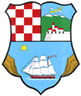 OŠ Dr.Branimira Markovića Ravna Gora, Ivana Mažuranića 22ZAPISNIK SazivačIme i prezimePotpisSazivačPredsjednik Školskog odbora- Branka PadavićNaziv sastanka: SJEDNICA ŠKOLSKOG ODBORA 25-18/191.Mjesto:OŠ Dr.Branimira Markovića Ravna GoraPočetak:12,00 sati 1.Dan i datum:30.01.2019.Završetak:12,45 sati2.Prisutni:Branka Padavić, Herljević Željko, Rahela Vitasović, Loren Kolenc , Nataša Lakotić, Josip Poljančić, Sanja MulcSjednici prisustvuje ravnateljica škole Nataša Možgon Kauzlarić i računovođa Željka Novinc. Predsjednica Školskog odbora utvrđuje da postoji većina članova potrebna za donošenje pravovaljanih odluka. Utvrđuje da je svim članovima putem mail dostavljen poziv i   materijali za sjednicu.3.Odsutni:4.Dnevni red:1.Donošenje  Odluke o prihvaćanju financijskog izvješća za 2018.Predloženi Dnevni red je jednoglasno usvojen. Zapisnik sa sjednice Školskog odbora 24-18/19 mail je dostavljen članovima Školskog odbora i na isti nije bilo primjedba.Zapisnik se prihvaća.Tijek izlaganja i rezultati sastankaAd 1. Sažetak izlaganja i raspraveAd 1. Sažetak izlaganja i raspraveAd 1. Sažetak izlaganja i raspraveIzvjestitelj-računovođa Željka Novinc članovima Školskog odbora podnijela je Financijsko izvješće za 2018. putem obrasca PR-RAS i bilješka. Ukupna vrijednost imovine iznosi 16.940.220 Kn. Ukupni prihod poslovanja je 4.362.201 Kn, a ukupni rashodi su 4.302.742  Kn( rashodi za zaposlene 3.377.370 Kn, materijalne rashode 922.752 i financijske rashode 2.620)Višak prihoda u 2018. iznosi 59.459 a preneseni višak prihoda iz 2017. iznosi 19.774. što ukupno iznosi 79.233 Kn.  Manjak prihoda poslovanja u 2018. iznosi 63.732. Ukupno raspoloživi prihod za 2019. godinu iznosi 15.501 o čemu će Školski odbor donjeti Odluku tijekom godine. Školski odbor  jednoglasno  I bez rasprave donosi    Odluku o prihvaćanju Financijskog izvješća za razdoblje siječanj-prosinac 2018. Odluka, bilješke uz financijsko izvješće sastavni su dio Zapisnika.Financijska izvješća bit će će dostavljena u Državnu reviziju, MZOŠ, Finu I PGŽ, te oglašena na web stranici škole.Izvjestitelj-računovođa Željka Novinc članovima Školskog odbora podnijela je Financijsko izvješće za 2018. putem obrasca PR-RAS i bilješka. Ukupna vrijednost imovine iznosi 16.940.220 Kn. Ukupni prihod poslovanja je 4.362.201 Kn, a ukupni rashodi su 4.302.742  Kn( rashodi za zaposlene 3.377.370 Kn, materijalne rashode 922.752 i financijske rashode 2.620)Višak prihoda u 2018. iznosi 59.459 a preneseni višak prihoda iz 2017. iznosi 19.774. što ukupno iznosi 79.233 Kn.  Manjak prihoda poslovanja u 2018. iznosi 63.732. Ukupno raspoloživi prihod za 2019. godinu iznosi 15.501 o čemu će Školski odbor donjeti Odluku tijekom godine. Školski odbor  jednoglasno  I bez rasprave donosi    Odluku o prihvaćanju Financijskog izvješća za razdoblje siječanj-prosinac 2018. Odluka, bilješke uz financijsko izvješće sastavni su dio Zapisnika.Financijska izvješća bit će će dostavljena u Državnu reviziju, MZOŠ, Finu I PGŽ, te oglašena na web stranici škole.Izvjestitelj-računovođa Željka Novinc članovima Školskog odbora podnijela je Financijsko izvješće za 2018. putem obrasca PR-RAS i bilješka. Ukupna vrijednost imovine iznosi 16.940.220 Kn. Ukupni prihod poslovanja je 4.362.201 Kn, a ukupni rashodi su 4.302.742  Kn( rashodi za zaposlene 3.377.370 Kn, materijalne rashode 922.752 i financijske rashode 2.620)Višak prihoda u 2018. iznosi 59.459 a preneseni višak prihoda iz 2017. iznosi 19.774. što ukupno iznosi 79.233 Kn.  Manjak prihoda poslovanja u 2018. iznosi 63.732. Ukupno raspoloživi prihod za 2019. godinu iznosi 15.501 o čemu će Školski odbor donjeti Odluku tijekom godine. Školski odbor  jednoglasno  I bez rasprave donosi    Odluku o prihvaćanju Financijskog izvješća za razdoblje siječanj-prosinac 2018. Odluka, bilješke uz financijsko izvješće sastavni su dio Zapisnika.Financijska izvješća bit će će dostavljena u Državnu reviziju, MZOŠ, Finu I PGŽ, te oglašena na web stranici škole.Zaključak Zadužena osobaRokDonošenje Odluke o prihvaćanju financijskog izvješća za 2018Računovođa  školeodmahZapisnik sastavio:Ime i prezimePotpisZapisnik sastavio:Sanja MulcKLASA:003-06/19-01/02URBROJ:2112-39-7-19-01